Акционерное общество «Уссурийск-Электросеть»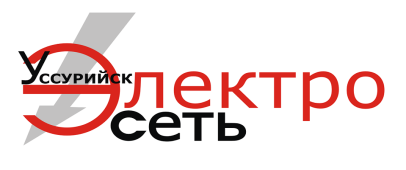 П Р И К А Зот « _____» октября 2022  года.                                                                                         №______-П			г. Уссурийск            «Об утверждении положения о закупочной комиссииакционерного общества «Уссурийск-Электросеть» и утверждении единой комиссии по закупкам»В связи с реорганизацией МУП «Уссурийск-Электросеть» УГО в АО «Уссурийск-Электросеть», а также изменениями законодательства РФ о закупках товаров, работ и услуг, в целях соответствия закупочной деятельности акционерного общества «Уссурийск-Электросеть» нормам Федерального закона от 18.07.2011 № 223-Ф3 «О закупках товаров, работ, услуг отдельными видами юридических лиц», улучшения качества и организации работы предприятия по осуществлению закупок,ПРИКАЗЫВАЮ:Утвердить Положение о закупочной комиссии акционерного общества «Уссурийск-Электросеть» (далее – Положение).Ознакомить председателя закупочной комиссии, заместителя председателя закупочной комиссии, секретаря закупочной комиссии, членов закупочной комиссии с данным Положением.Для осуществления всех закупок, вне зависимости от способа или объекта закупки, утвердить единую комиссию по закупам товаров, работ и услуг для нужд акционерного общества  «Уссурийск-Электросеть» (далее – единая комиссия по закупкам) в следующем составе:Председатель комиссии – Казак Александр Игоревич, начальник отдела закупок и МТС;Заместитель председателя комиссии – Борисова Светлана Георгиевна, ведущий специалист по закупкам.Секретарь комиссии с правом совещательного и решающего голоса – Поник Игорь Александрович, специалист по закупкам.Члены комиссии:- Байдюк Александр Иванович, начальник ПТО;- Максимова Оксана Александровна – юрисконсульт;- Борисова Светлана Георгиевна, ведущий специалист по закупкам;- Поник Игорь Александрович, специалист по закупкам;- Казак Александр Игоревич, начальник отдела закупок и МТС.4. Установить следующее:4.1. Замена членов Единой комиссии происходит в случаях, предусмотренных положением о комиссии по закупкам, путем внесения изменений приказом организации.4.2. Единая комиссия действует на основании настоящего приказа и Положения о комиссии по закупкам.4.3. Единая комиссия действует вплоть до отмены настоящего приказа.5. Положение и единая комиссия по закупкам действует с даты подписания настоящего приказа.6. Контроль над исполнением настоящего приказа оставляю за собой.Генеральный директор								        В.И. МожараСОГЛАСОВАНО:Проект приказа подготовлен:   _____________ 	  ________________________________	                                               подпись		            дата,  ФИОЮридический отдел:        _____________	            _________________________________			               подпись			           дата, ФИОПриложение № 1 к приказу № ______ от «____» октября 2022 г.УТВЕРЖДАЮГенеральный директор АО «Уссурийск-Электросеть» __________________В.И. Можара«_____»______________2022 годПоложение о закупочной комиссииакционерного «Уссурийск-Электросеть» 1. Настоящее положение о закупочной комиссии акционерного общества «Уссурийск-Электросеть» (далее – Заказчик, АО «Уссурийск-Электросеть») разработано в соответствии с Федеральным законом от 18.07.2011 № 223-ФЗ «О закупках товаров, работ, услуг отдельными видами юридических лиц» (далее – Федеральный закон № 223-ФЗ) и Положением о закупке товаров, работ, услуг для нужд Заказчика. Положение о закупочной комиссии (далее – Положение) регламентирует правовой статус закупочной комиссии, основания и порядок ее деятельности.2. Закупочная комиссия является специально созданным Заказчиком коллегиальным органом, уполномоченным на определение поставщика (подрядчика, исполнителя) в целях заключения с ним договора для удовлетворения потребностей Заказчика в товарах (работах, услугах). Закупочная комиссия в своей деятельности руководствуется Гражданским кодексом РФ, Федеральным законом № 223-ФЗ, иными федеральными законами и принятыми в соответствии с ними нормативными правовыми актами, Положением о закупке товаров, работ, услуг для нужд Заказчика и иными внутренними актами Заказчика, а также настоящим Положением.3. Заказчик создает закупочную комиссию для осуществления всех видов закупок (конкурсные, аукционные, котировочные комиссии, комиссии по рассмотрению заявок на участие в запросе предложений, единые комиссии), в том числе проводимых в электронной форме, в том числе в случае осуществления закупки у единственного поставщика (подрядчика, исполнителя).Для оптимизации закупочного процесса Заказчиком могут быть предусмотрены разные варианты формирования закупочной комиссии, например: единая комиссия для осуществления всех закупок; аукционная, конкурсная комиссия; комиссия для проведения конкретной закупки или для закупки определенных товаров, работ или услуг и пр..4. В случае закупки уникального, технологически сложного или обладающего иной спецификой товара (работы, услуги) может создаваться специальная комиссия по осуществлению конкретной закупки.5. Состав закупочной комиссии и его изменение утверждается приказом Заказчика.В приказе о создании закупочной комиссии должны содержаться, в том числе следующие сведения:- вид комиссии (единая комиссия или комиссия для осуществления конкретной закупки);- персональный состав комиссии и круг компетенций (Ф.И.О., должность, звание или указание на экспертные знания, обязанности в рамках деятельности комиссии);- порядок замены членов комиссии (в случаях, предусмотренных Положением);Срок полномочий единой комиссии по закупкам товаров, работ и услуг – бессрочный. Срок полномочий комиссии для осуществления конкретной закупки – на период определения поставщика согласно Положению о закупке товаров, работ, услуг для нужд Заказчика. 6. Замена члена комиссии обязательна, если выявлено его несоответствие хотя бы одному из требований к членам комиссии, предусмотренных Положением. Ротация не менее 1/3 членов комиссии осуществляется не реже одного раза в три года.7. В состав комиссии входят председатель, заместитель председателя, члены комиссии и секретарь – все обладают правом совещательного и решающего голоса. Состав комиссии – не менее пяти человек с правом голоса. Общее количество членов комиссии с правом голоса не может быть четным.8. В состав комиссии включаются преимущественно лица, прошедшие профессиональную переподготовку или повышение квалификации в сфере закупок, а также лица, которые обладают специальными знаниями, относящимися к предмету закупки.9. Членами комиссии по осуществлению закупок не могут быть:1) физические лица, имеющие личную заинтересованность в результатах закупки (определения поставщика (исполнителя, подрядчика) при осуществлении конкурентной закупки), в том числе физические лица, подавшие заявки на участие в закупке, либо состоящие в трудовых отношениях с организациями или физическими лицами, подавшими данные заявки, либо являющиеся управляющими организаций, подавших заявки на участие в закупке. Понятие «личная заинтересованность» используется в значении, указанном в Федеральном законе 
от 25 декабря 2008 года № 273-ФЗ «О противодействии коррупции»;2) физические лица, являющиеся участниками (акционерами) организаций, подавших заявки на участие в закупке, членами их органов управления, кредиторами участников закупки;3) иные физические лица в случаях, определенных положением о закупке.Член закупочной комиссии, обнаруживший в процессе работы комиссии свою личную заинтересованность в результатах закупки, должен незамедлительно сделать заявление об этом председателю комиссии, а также Заказчику, который в таком случае обязан принять решение о замене члена закупочной комиссии.Если в составе комиссии выявлены лица, указанные в п. 9 Положения, данная информация незамедлительно доводится до руководителя Заказчика. В случае выявления в составе Комиссии указанных лиц Заказчик, принявший решение о создании Комиссии, обязан незамедлительно заменить их другими физическими лицами, которые лично не заинтересованы в результатах закупки и на которых не способны оказывать влияние участники закупок.10. Основными функциями комиссии являются:- вскрытие конвертов с заявками на участие в закупке и открытие доступа к поданным в форме электронных документов заявкам на участие в закупке;- рассмотрение заявок на участие в закупке на предмет соответствия требованиям документации о закупке и настоящего Положения о закупке, а также о соответствии участника закупки требованиям к участникам закупки, установленным документацией о закупке;- оценка и сопоставление заявок на участие в закупке;- принятие решение о допуске (отказе в допуске) участников проведения процедуры закупки;- определение победителя по результатам проведения закупки;- принятие решения о признании проведения процедуры закупки несостоявшейся в соответствии с Положением о закупке товаров, работ, услуг для нужд Заказчика;- проведение анализа соответствия документов, представленных на процедуру проведения закупки требованиям, предъявляемым к участникам процедуры проведения закупки и требованиям к товарам, работам, услугам;- подготовка предложений по совершенствованию системы проведения закупок на поставки товаров, выполнение работ, оказание услуг для нужд Заказчика в целях повышения её эффективности;- осуществление иных функций, возложенных на комиссию действующим законодательством РФ, настоящим Положением, Положением о закупке товаров, работ, услуг для нужд Заказчика, а также локальными актами о проведении закупок.11. Комиссия при осуществлении функций, возложенных настоящим Положением, имеет право:- в случае необходимости привлекать к своей работе экспертов и руководителей структурных подразделений Заказчика;- знакомиться со всеми представленными на рассмотрение комиссии документами и материалами;- запрашивать у участников проведения процедуры закупок информацию, подтверждающую соответствие документов, представленных в составе заявки на участие в проведении процедуры закупки, предъявленным требованиям к участнику проведения процедуры закупки, либо к товарам, работам, услугам;- запрашивать оригиналы документов для сличения с копиями, представленными в составе заявки на участие в процедуре проведения закупки. Предоставление оригиналов не требуется в случае предоставления нотариально заверенных копий документов;- выступать по вопросам повестки дня на заседании комиссии и проверять правильность оформления протоколов, в том числе правильность отражения в протоколе содержания выступлений;- реализовывать иные права в соответствии с действующим законодательством РФ, настоящим Положением, а также локальными правовыми актами Заказчика.12. Члены комиссии обязаны:- соблюдать законодательство Российской Федерации, настоящее Положение, Положение о закупке товаров, работ, услуг для нужд Заказчика, а также локальные акты о проведении закупок;- лично присутствовать на заседаниях комиссии, за исключением случаев отсутствия по уважительным причинам;- своевременно принимать решения по вопросам, относящимся к компетенции комиссии;- обеспечивать соблюдение прав и законных интересов Заказчика, участников закупки и иных лиц, привлекаемых к работе комиссии;- обеспечивать конфиденциальность информации, содержащейся в заявках участников и иных документах, в соответствии с законодательством РФ;- незамедлительно сообщать Заказчику о фактах, препятствующих участию в работе комиссии.13.  При осуществлении функций, возложенных на комиссию, члены комиссии имеют право:- знакомиться с материалами, содержащимися в документации о закупки, заявках на участие в проведении процедуры закупки;-  запрашивать информацию у руководителей структурных подразделений Заказчика о товарах, работах, услугах, требованиях к поставке товаров, выполнению работ, оказанию услуг, в отношении которых проводится процедура закупки;- в случае несогласия с заключением комиссии, письменно изложить особое мнение, которое прикладывается к протоколу, формируемому в соответствии с настоящим Положением по результатам работы комиссии. Особое мнение члена комиссии не подлежит опубликованию в ЕИС.14. При осуществлении функций, возложенных на комиссию, членам комиссии запрещается:- участвовать в переговорах с участниками проведения процедуры закупки;- вскрывать конверты с заявками на участие в проведении процедуры закупки, открывать доступ к заявкам, поданным в электронной форме, до официальной даты вскрытия конвертов;- создавать преимущественные условия участия в проведении закупки для нужд Заказчика;- принимать решения путём проведения заочного голосования, а также делегировать свои полномочия иным лицам;- отказаться от голосования;- предоставлять информацию о ходе проведения процедуры закупки до официального опубликования протоколов подведения итогов процедуры закупки, за исключением случаев, когда предоставление такой информации предусмотрено действующим законодательством РФ, настоящим Положением.15. Порядок действий закупочной комиссии и составление документов в рамках конкретной процедуры закупки определяются в соответствии с Положением о закупке товаров, работ, услуг для нужд Заказчика, положениями документации и извещения о закупке.16. Члены комиссии должны быть уведомлены о месте, дате и времени проведения заседания не позднее, чем за один рабочий день.17. Комиссию возглавляет председатель комиссии. В период его отсутствия его обязанности исполняет заместитель председателя комиссии.Председатель закупочной комиссии выполняет следующие функции:- осуществляет общее руководство работой комиссии;- объявляет заседание комиссии правомочным или выносит решение о его переносе из-за отсутствия кворума;- ведет заседание комиссии;- определяет порядок рассмотрения обсуждаемых вопросов;- выносит на голосование проекты принимаемых решений, а также предложения членов комиссии;- подводит итоги голосования;- выносит на обсуждение вопрос о привлечении к работе комиссии экспертов (при выявлении специфики предмета закупки и (или) требований к ее участникам, что требует специальных знаний при рассмотрении заявок и выборе победителя закупки);- осуществляет иные действия, необходимые для выполнения комиссией своих функций.18. Секретарь закупочной комиссии выполняет следующие функции:- осуществляет подготовку заседаний комиссии, в том числе сбор и оформление необходимых сведений;- информирует членов комиссии по всем вопросам, относящимся к их функциям;- извещает лиц, принимающих участие в работе комиссии, о времени, месте проведения заседания в соответствии с п. 14 Положения;- обеспечивает членов комиссии необходимыми материалами;- оформляет протоколы, составляемые в ходе организации и работы закупочной комиссии;- осуществляет иные действия организационно-технического характера.Секретарь закупочной комиссии является членом комиссии с правом совещательного и решающего голоса.19. Комиссия правомочна принимать решения, если на ее заседании присутствует не менее 50 процентов от общего числа ее членов.20. Принятие решения членами комиссии путем проведения заочного голосования, а также делегирование ими полномочий иным лицам (в том числе на основании доверенности) не допускается.21. Решение комиссии принимается простым большинством голосов присутствующих на заседании членов комиссии при наличии кворума, установленного п. 19 Положения. При равенстве голосов решающим является голос председателя комиссии, а в его отсутствие - заместителя председателя.22. Решение комиссии оформляется протоколом, который подписывается всеми членами комиссии, присутствовавшими на заседании, и размещается Заказчиком в ЕИС в установленном порядке.23. Действия (бездействие) закупочной комиссии могут быть обжалованы в порядке, определенном законодательством РФ. В случае такого обжалования закупочная комиссия обязана:- представить по запросу уполномоченного органа сведения и документы, необходимые для рассмотрения жалобы;- приостановить проведение отдельных процедур закупки до рассмотрения жалобы по существу, если получено соответствующее требование от уполномоченного органа.24. Положение и вносимые в него изменения подлежат обязательному размещению в ЕИС, на официальном сайте не позднее чем в течение 15 дней со дня утверждения.	    С Положением ознакомлен (-а),	    ______________________     /  ________________________     «____»____________20___ г.         (подпись члена комиссии)                           (Ф.И.О.)                            	    ______________________     /  ________________________     «____»____________20___ г.         (подпись члена комиссии)                           (Ф.И.О.)                            	    ______________________     /  ________________________     «____»____________20___ г.         (подпись члена комиссии)                           (Ф.И.О.)                            	    ______________________     /  ________________________     «____»____________20___ г.         (подпись члена комиссии)                           (Ф.И.О.)                            	    ______________________     /  ________________________     «____»____________20___ г.         (подпись члена комиссии)                           (Ф.И.О.)                           ______________________     /  ________________________     «____»____________20___ г.         (подпись члена комиссии)                           (Ф.И.О.)                  ______________________     /  ________________________     «____»_____________20___ г.         (подпись члена комиссии)                           (Ф.И.О.)            ______________________     /  ________________________     «____»_____________20___ г.         (подпись члена комиссии)                           (Ф.И.О.)                  